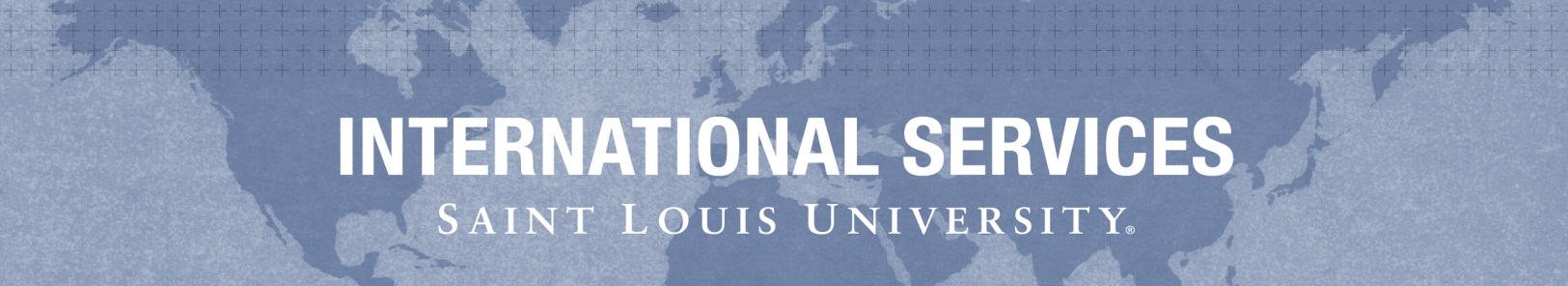 New J-1 Visitor InformationThis form should be completed by the prospective international visitor coming to Saint Louis University. Please submit this form to the faculty member or department administrator.  All J1 visitors who are not native English speakers must submit evidence of English proficiency. This could be a TOEFL or similar test score or a certificate issued by an institution of higher education.J-1 Exchange Program Visitor’s name: ________________________________                 ________________________________					Family/Last                                                                             First/GivenDate of Birth: _______________________                               City and Country of birth: __________________________________Country of citizenship: _____________________________   Country of legal permanent residence: _________________________Gender: Male_______  Female ___________                                                    E-mail: _____________________________________Permanent address in home country: _____________________________________________________________________________Address to send visa documents (if other):_________________________________________________________________________Telephone number in home country: _______________________________________Current Employer: __________________________________________________________________Current Position: ___________________________________________________________________How long do you plan to be at SLU?___________________________________________________Dates of previous SLU affiliation: _____________________________________________________Are you currently in the U.S.? Yes_________  No________  If yes, what is your current Visa status? ______________________Will you leave the U.S. before starting your appointment at SLU? Yes____________________  No________________________If yes, give your dates of travel: ______________________________________If you are currently outside the U.S., what is the date you plan to arrive in the U.S.? ____________________________________Will your spouse and/or children accompany you? Yes________________   No_________________If yes, scan and send a copy of each person’s passport page. Please indicate the city of birth if this is not listed on the passport.Have you been in the U.S. on a J-1 previously? If so, provide details: Dates: __________________________________________________________Sponsoring institution: _____________________________________________List your most recent visits to the U.S. on any other visa type. Dates: __________________________________________________________Visa type and purpose of trip: _______________________________________Have you ever filed, or has someone ever filed for you an application for permanent residency status ? _________________Do you have a close relative who is a U.S. citizen? _____________________ Or a Permanent Resident? ________________Do not finalize your travel plans until you have received the DS-2019 form and have verified that you can complete the visa process prior to your departure. If you will be sponsored financially by an organization other than Saint Louis University, please attach a copy of the sponsorship letter. If you will be self-sponsored, please attach a bank statement verifying availability of funds. Scholar’s Signature: ___________________________________________________     Date: _______________________________